天翼云会议软件安装操作指引一、64位WIN操作系统电脑/笔记本下载安装天翼云会议软件。登录软件下载界面https://cloudmeeting.189.cn/download.html点击“点击下载”下载电脑版软件，并安装完毕。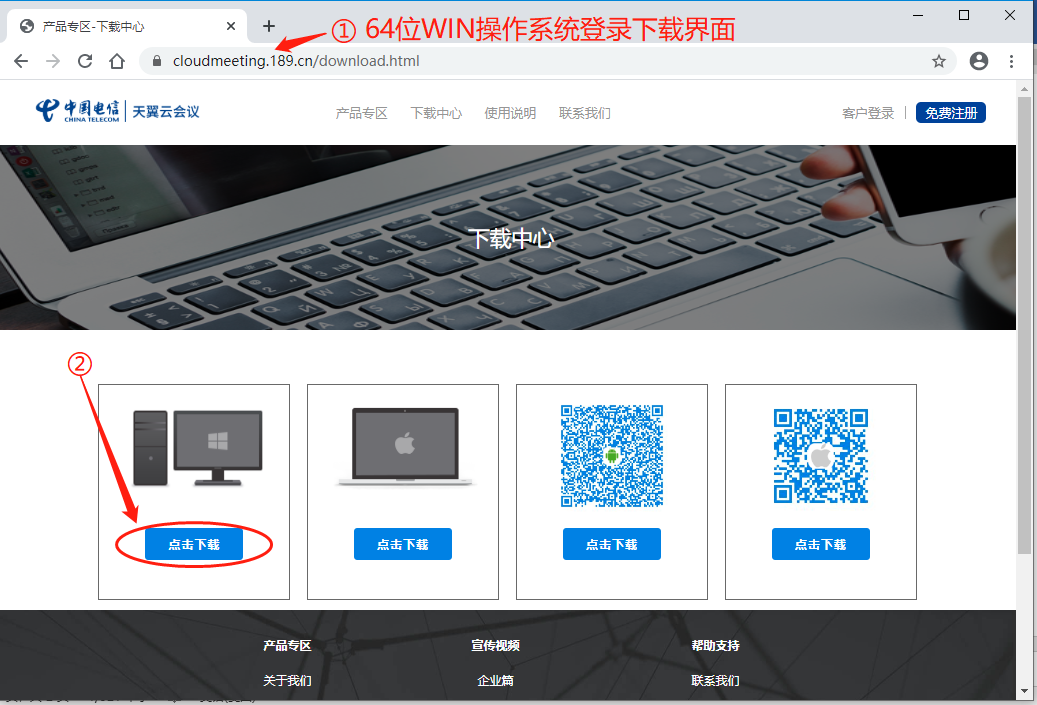 双击运行天翼云会议软件，登录界面如下：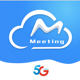 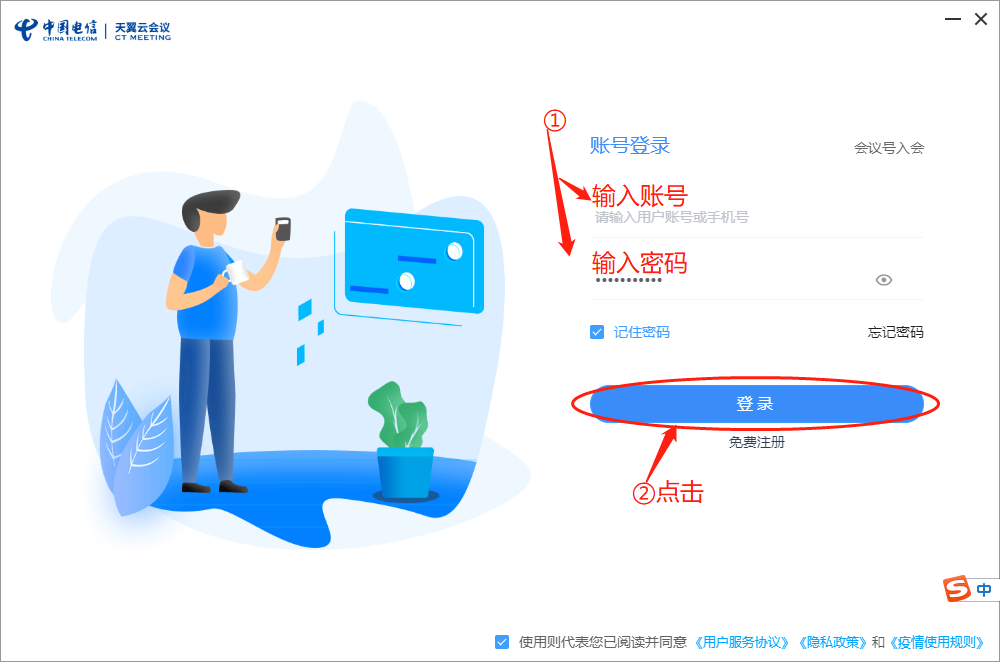 进入会议室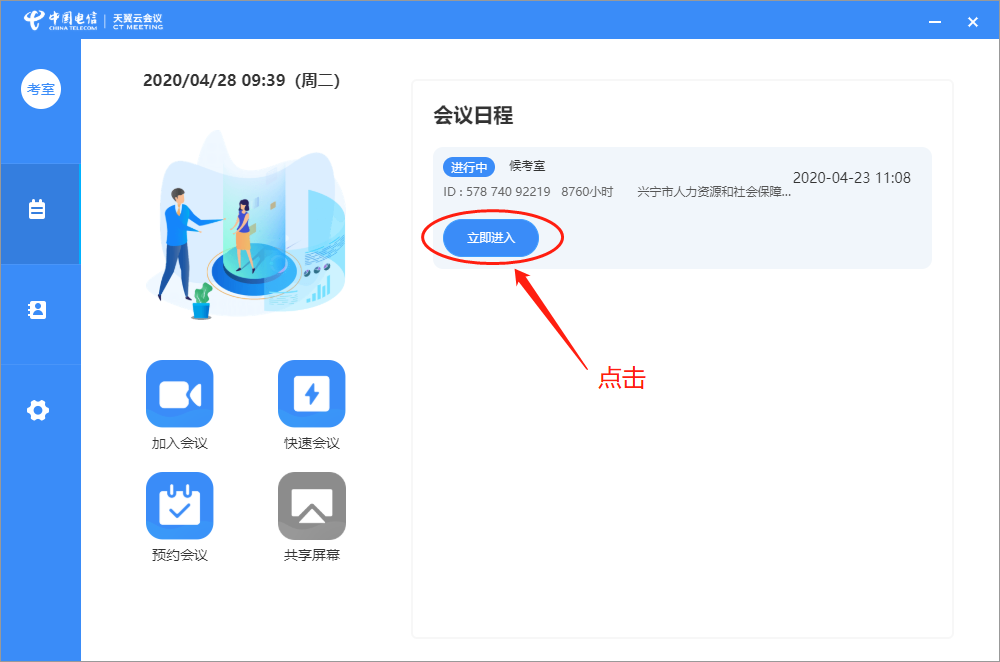 二、安卓手机下载安装天翼云会议软件。打开手机浏览器，登录软件下载界面https://cloudmeeting.189.cn/download.html点击“点击下载”下载安卓手机版软件，并安装完毕。运行、登录天翼云会议软件。进入会议室。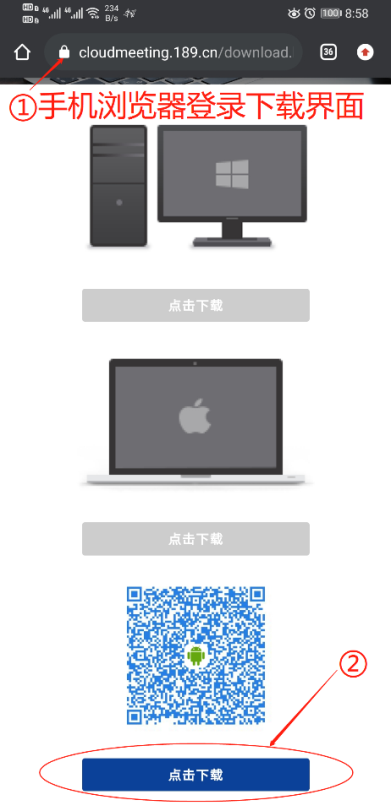 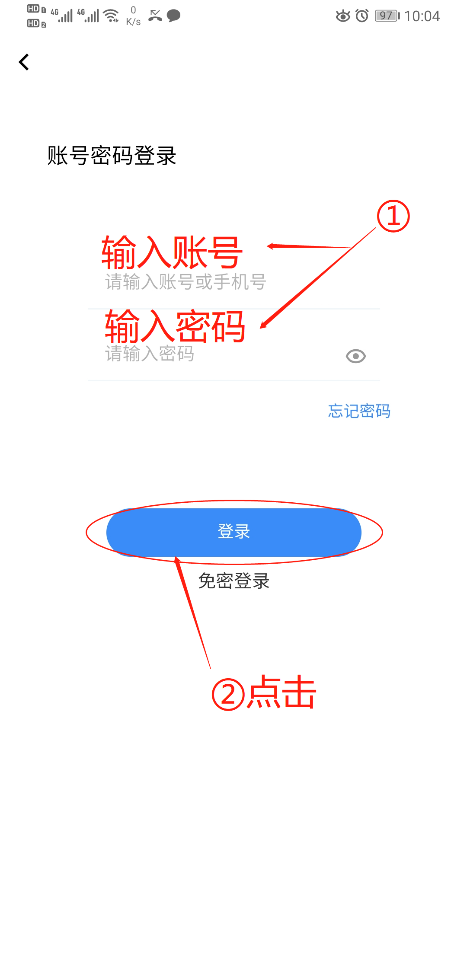 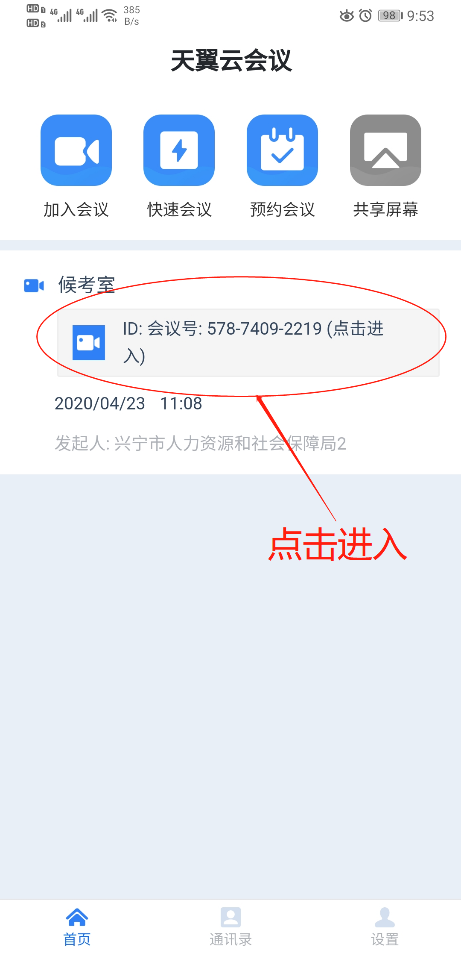 